دقت داشته باشید اطلاعاتی که مایلید در سایت درج شود را در جدول زیر قرار دهید!نوع وب‌سایتنوع وب‌سایتنوع وب‌سایتنوع وب‌سایتنوع وب‌سایتتوضیحاتنوععنـــوانردیف□ شخصی□ فروشگاهی□ خبری□ شرکتی□ تجاری□ پزشکی□ ورزشی□ سایرتعیین نوع سایت براساس کاربرد1□ فروش محصول □ معرفی شرکت □ ایجاد آرشیو□ اطلاع رسانی □ سرگرمی□ خبری□ سایرتعیین هدف سایت2□ یک زبانه □ دوزبانه□ چندزبانه زبان سایت3تعیین مخاطبان هدف4شعار اصلی سازمان5تمایز شرکت درخواست دهنده با سایر شرکت‌ها6برتری شرکت درخواست دهنده نسبت به سایر شرکت‌ها7ارزش اساسی شرکت یا کسب و کار درخواست دهنده و نحوه معرفی آن به مشتری8طراحی گرافیکیطراحی گرافیکیطراحی گرافیکیطراحی گرافیکیتوضیحاتنوععنـــــوانردیفسازمانی رسمیفانتزیسایرنمای ظاهری یا تم کلی سایت1آیا شرکت شما با رنگ‌های خاصی شناخته می‌شود که باید از آنها استفاده کنید؟2آیا چیز دیگری مثل بروشور، کاتالوگ، سربرگ یا نشریه وجود دارد که نیاز باشد سایت از طرق مختلف مثل رنگ، ساختار یا طراحی با آن هماهنگ و یکپارچه شود؟3وب سایت‌های رقبای شما در حال حاضر چه ویژگی هایی بصری جالبی دارند که شما نیز می‌خواهید داشته باشید؟4آیا هیچ وب سایتی با طراحی گرافیکی خاصی وجود دارد که به آن علاقه‌مند باشید؟5□ بله  □خیرآیا لوگوی طراحی شده دارید؟6□ بله  □خیرآیا تمایل دارید ما برایتان لوگو طراحی کنیم؟7آیا صفحات اصلی شما دارای بنر جداگانه است یا تمایل دارید ما برای شما طراحی کنیم؟8محتوامحتوامحتوامحتواتوضیحاتمشخصاتعنــــوانردیفمنوها مشخص شده‌اند؟ □ بله  □خیرمنو شامل: □ صفحه اصلی □ درباره ما □ تماس با ما□ بلاگ یا مطالب □ محصولات□ خدمات 	□ نمونه کارها □ سایر…زیرمنو :       □ بله     □ خیرزیرمنو شامل : …زیرمنوها را مشخص کرده‌اید؟بله     □ خیرمحتوای هر صفحه تعیین شده است؟□ بله   □ خیرآیا نقشه سایت وبسایت جدیدتان تکمیل شده یا اینکه تمایل دارید ما آن را برایتان تکمیل کنیم؟1بله     □ خیرنوع تقسیم‌بندی هدر را مشخص کرده‌اید؟ (تاپ منو، منو، ساب منو)بله     □ خیر نوار بالای منو   نوار بالای منو شامل:لوگو سازمانشبکه های اجتماعیشماره تماسآدرسایمیلورود و عضویتجستجوسایر…نوار پایین منونوع فوتر را مشخص کرده‌اید؟ سادهپارالاکسچند ستونهآیا چهارچوب اصلی صفحه‌های تان آماده است؟ یا نوع چینش المان‌ها را تعیین کرده‌اید؟ اینکه تمایل دارید ما آن را برایتان تکمیل کنیم؟2آیا برای وب سایت محتوا دارید یا تمایل دارید تولید محتوا را به ما محول کنید؟33وب سایت‌های رقبای شما در حال حاضر چه ویژگی‌های محتوایی مفیدی دارند که شما نیز می‌خواهید داشته باشید؟44□ بله   □ خیرآیا ارتباطی میان محتویات سایت و شبکه‌های اجتماعی وجود خواهد داشت؟55□ بله   □ خیرمی‌توانید عکس‌های با کیفیت تهیه کنید یا تمایل دارید ما این کار را برای شما انجام دهیم؟66صفحات مورد نیازصفحات مورد نیازصفحات مورد نیازصفحات مورد نیازتوضیحاتمشخصاتعنـــوانردیفاطلاعات بیوگرافی سازمان یا شخص و اعضای تیمدرباره ما:1راه‌های ارتباطی شامل: آدرسشماره ثابتهمراهایمیلساعات کاریلیست شعبقراردادن فرم تماس برای ارتباط مشتری با سازمانتماس با ما2بارگذاری محتوای مرتبط با موضوع سایت به صورت مرتب نشر اخبار مرتبطبا سایدبار بدون سایدبارسایروبلاگ3مشخص‌کردن لیست محصولاتپرفروش‌ترینپربازدیدترینمحصولات4مشخص‌کردن نوع خدمات به مشتری میزان خدمات‌رسانیخدمات5ارائه لیستی از نمونه‌کارهای سازمانپروژه‌های درحال انجامپروژه‌های انجام شدههمه پروژه‌ها نمونه‌کارها6 تصویر شاخص در ابتدای هر مطلببرچسب اشتراک‌گذاری در شبکه‌های اجتماعینظرات کاربران امتیاز دهی مطلب بعدی و مطلب قبلیمطالب مرتبطامکانات صفحه پست‌ها7امکانات صفحه اصلیامکانات صفحه اصلیامکانات صفحه اصلیامکانات صفحه اصلیردیفعنــــــوانمشخصاتتوضیحات1چه اطلاعاتی باید در صفحه اصلی باشد؟2تم کلی صفحه اصلییک ستونهدوستونهسه ستونه3بخش ابتدایی صفحه اصلییک تصویر ثابتاسلایدر با چند تصویرنمایش متن روی تصویرنمایش متن و لینک روی تصویرویدئوسایر...4اطلاعات بخش‌های میانیمعرفی خدمات اصلیدسته بندی کلی محصولاتمعرفی کوتاه سازمانشعار اصلی سازماننمایش چند خدمت برای نمونهنمایش چند محصول برای نمونهنمایش چند مطلب برای نمونهمزایای رقابتی یا ارزش افزوده سازمانمعرفی برخی از مشتریان به همراه لوگونظرات مشتریان قبلیسایرپشتیبانیپشتیبانیپشتیبانیپشتیبانیردیفعنـــــوانمشخصاتتوضیحات1آیا برای بروزرسانی سایت نیاز به پشتیبانی دارید؟□ بله   □ خیر2آیا شما یا تیمتان برای آپدیت کردن وب سایت، انتشار محتوا و … نیاز به آموزش دارید؟□ بله   □ خیر3در شرکت شما کسی مسئولیت مدیریت، پشتیبانی و بروزرسانی سایت را برعهده دارد؟□ بله   □ خیر4چه کسی و چگونه مدیریت و نگهداری سایت را برعهده دارد؟5آیا به سطوح دسترسی چندگانه نیاز دارید؟ (کارمندان فروش، بازاریابی و ... فقط به بخش مربوط به خودشان دسترسی داشته باشند)□ بله   □ خیر6آیا احتیاج دارید که فرایندهای تایید انتشار محتوا را مدیریت کنید؟□ بله   □ خیر7آیا به بازاریابی با محتوا نیاز دارید؟□ بله   □ خیر8بکاپ گیری□ بله   □ خیر9بازه‌های زمانی بکاپ‌گیریروزانههفتگیماهانهسایر10آیا در آینده تصمیم دارید بخش‌های دیگری به سایت اضافه کنید؟□ بله   □ خیر11خدمات آپلود محتوا و خدمات و محصولات□ بله   □ خیر12پشتیبانی توسط تیم طراح، جهت تغییر برخی بخش ها، اضافه کردن بخش‌های جدید، خرابی ، خطای انسانی و ایجاد مشکل در سایت□ بله   □ خیر13آیا تمایل دارید پس از اتمام پروژه‌ی طراحی سایت، خودتان مدیریت آن را برعهده بگیرید؟□ بله   □ خیر14آیا برای این کار نیاز به آموزش دارید؟□ بله   □ خیرفعالیت کاربرانفعالیت کاربرانفعالیت کاربرانفعالیت کاربرانردیفعنـــــوانمشخصاتتوضیحات1انتظار دارید که بازدیدکنندگان چه نوع اقداماتی در وب سایتتان انجام دهند؟ (خرید، دانلود و ...)2به چه فرم‌هایی در سایت احتیاج دارید؟فرم ورودفرم عضویتفرم ارسال نظرفرم تماس با ماسایر3آیا به ویژگی امکان جستجوی داخلی در سایت احتیاج دارید؟جستجوی سادهپیشرفتهجستجو در محصولاتخدماتمطالبتمام بخش‌هاسایرهیچکدام4آیا سایت شما نیاز به چت انلاین دارد؟□ بله   □ خیر5ایا سایت شما نیاز به تالار گفت‌وگو دارد؟□ بله   □ خیر6آیا سایت شما نیاز دارد تا کاربران برای استفاده از محتوای آن عضو شوند؟□ بله   □ خیر7آیا خدمات اشتراک ارایه خواهید کرد؟ (مثلا اشتراک خبرنامه سایت)□ بله   □ خیر8آیا حق اشتراک دریافت می‌کنید؟□ بله   □ خیر9آیا هیچ ویژگی یا قابلیت خاصی سراغ دارید که به آن نپرداخته باشیم؟سایت فروشگاهیسایت فروشگاهیسایت فروشگاهیسایت فروشگاهیردیفعنـــــوانمشخصاتتوضیحات1روش‌های پرداختاتصال به درگاه بانکواریز وجه به کارتاتصال به زرین پالپرداخت در محلسایر…2روش های ارسالپستپیکدانلود از طریق پروفایلسایر…هاست و دامنههاست و دامنههاست و دامنههاست و دامنهردیفعنـــــوانمشخصاتتوضیحات1هاست وب‌سایت شما کجا باشد؟2آبا تا به حال وب‌سایت داشته‌اید؟□ بله   □ خیر3آیا درحال حاضر به دامنه و url خود دسترسی دارید؟□ بله   □ خیر4آیا می‌خواهید به دامنه و هاستینگ خود دسترسی کامل داشته باشید؟□ بله   □ خیر5آیا تمایل دارید خودتان برای خرید دامنه و هاست اقدام کنید؟□ بله   □ خیر6آیا برای خرید هاست و دامنه نیاز به راهنمایی و کمک دارید؟□ بله   □ خیر7به گواهینامه ssl نیاز دارید؟□ بله   □ خیرتوقعات و خواسته‌هاتوقعات و خواسته‌هاتوقعات و خواسته‌هاتوقعات و خواسته‌هاردیفعنـــــوانمشخصاتتوضیحات1بازه‌ی زمانی مورد نظر شما برای اتمام پروژه چقدر است؟2توقعات و انتظارات درخواست دهنده از سایت جدید چیست؟معرفی شرکتیافتن مشتریان جدیدایجاد یک آرشیو یا کاتالوگ برای شرکتسایر3مواردی که از نظر درخواست دهنده در طراحی سایت بیشترین اهمیت را دارند.4مواردی که از نظر درخواست دهنده در طراحی سایت کمترین اهمیت را دارند.5مواردی که در سایر سایتهای مشابه دیده‌اید و به آنها علاقه دارید.6مواردی که در سایر سایتهای مشابه دیده‌اید و از آنها متنفرید.7مواردی که در وب‌سایت شما بیشترین اهمیت را دارند (تعیین اولویت‌ها)اطلاعات مورد نیازاطلاعات مورد نیازاطلاعات مورد نیازردیفعنــــــوانتوضیحات1حساب جیمیل به همراه رمز برای ایندکس‌کردن سایت در گوگل2تلفن ثابت3تلفن همراه 4ایمیلآدرس شبکه‌های اجتماعی فعالآدرس شبکه‌های اجتماعی فعالآدرس شبکه‌های اجتماعی فعال5اینستاگرام6تلگرام7آپارات8فیسبوک9توئیتر10یوتیوب11سایر12ساعات کاری13لیست شعبلوکیشنلوکیشنلوکیشن14شرکت15کارخانه16دفتر17سایرفایل‌های مورد نیازفایل‌های مورد نیازفایل‌های مورد نیازردیفعنــــــوانتوضیحات1فایل psd لوگوی شرکت2فایل‌های بروشور، کاتالوگ، سربرگ‌های نامه‌های اداری، کارت ویزیت3فایل psd تصاویری که تمایل دارید به‌عنوان بنر یا گالری تصاویر در سایت بارگذاری شود4تصاویر نمونه‌کارها به همراه توضیحات5تیزر تبلیغاتی/ فیلم6درصورت تمایل تصاویر اصلی از شرکت و یا دفتر7تصاویر واضح از گواهینامه‌ها، گواهی نمایندگی، جوایز، تندیس‌ها، لوح تقدیر و ...8فایل pdf از لیست کامل محصولات9تصویر واضح از محصولات با فرمت‌های استاندارد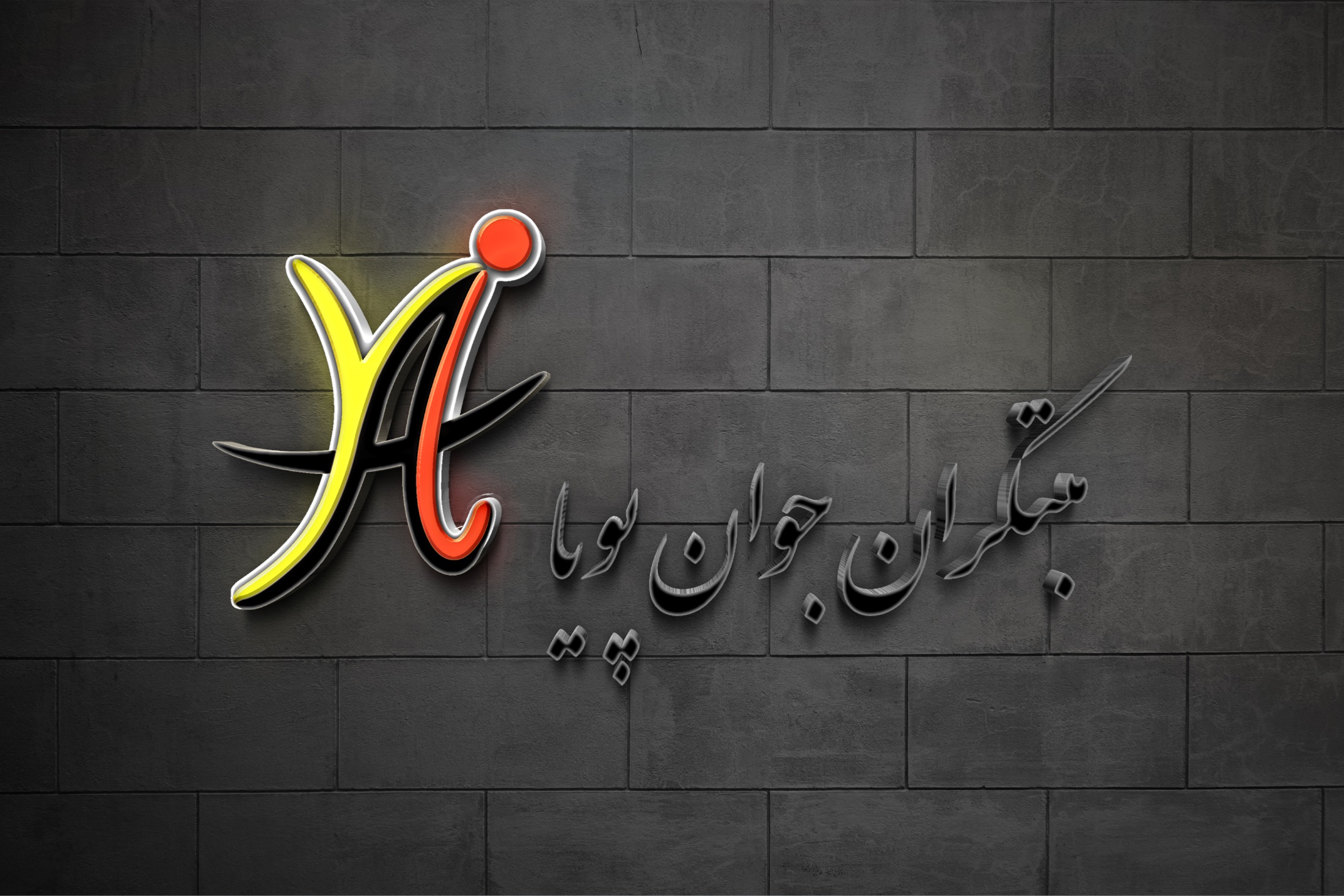 